2015年漫遊大鵬灣水域體驗嘉年華活動簡章指導單位：教育部體育署主辦單位：屏東縣政府承辦單位：屏東縣體育會帆船委員會協辦單位：大鵬灣國家風景區管理處活動日期：104年9月19、20日活動地點：大鵬灣國家風景區-濱灣公園帆船基地活動方式：皆採現場排隊報名。活動內容：免費水上活動體驗日期：9月19、20日時間：10:00~17:00	對象：體驗NACRA-F18呎帆船：限12歲以上（民國92年（含）以前出生者）。       體驗28呎休閒重型帆船：限幼兒以上。      體驗獨木舟：限6歲以上（民國98年（含）以前出生者）。 水陸闖關活動日期：9月19日時間：10:00~17:00對象：限6歲以上（民國98年（含）以前出生者）。    ※免收報名費，凡參與闖關活動者即可獲贈餐券抵用券乙張；闖關成功者另可      獲得紀念品乙份。休閒獨木舟競賽日期：9月20日時間：10:00~17:00組別： (1) 親子組：大人需滿20歲（民國84年（含）以前出生者）；                                小孩需滿6歲~未滿12歲，且有能力操作獨木舟者。                               （98年9月（含）以前出生者～92年10月（含）以後出生者）。                     (2) 男子組：須滿12歲（民國92年（含）以前出生者）。                     (3) 女子組：須滿12歲（民國92年（含）以前出生者）。 採2人一隊報名順序分組，報名隊數各上限24隊。採計時方式，取最優成績前六名進入決賽。              ※免收報名費，完賽者皆可獲贈餐券抵券；前5名頒發獎品，前3名頒發獎牌。詳細競賽說明，當日裁判現場講解。 陸域活動各式在地特色攤位展售，另可憑餐券抵用券使用。街頭藝人演唱、互動遊戲表演。活動安全措施需著救生衣後統一由教練示範完操作及講解安全後方可實行體驗、競賽。現場配備救生艇戒護防止遊客落水時能快速救援。現場設有AED自動體外心臟除顫器以備緊急突發狀況。皆投保公共意外責任保險。※保險法第107條修正條文規定未滿15歲之未成年人不予身故理賠。活動流程：9月19日時程表9月20日時程表        注意事項：水上活動首重安全紀律，務必遵從現場教練或安全人員之指導。操作服以寬鬆的運動服或長褲為宜，可戴帽或著長袖上衣防曬。戴眼鏡者須加固定帶以免脫落水中。勿攜帶貴重物品參加活動。自備一套衣物於打濕或落水後可以更換。賽前如遇颱風或不可抗力之天然災害，主辦單位為考量選手及參與者安全，有    權宣布取消、延期，相關變更通知請密切注意。凡參賽、體驗者同意大會將此項比賽之錄影、相片及成績，於各地播放、展出    或登載於主辦單位網站及刊物上，參賽者必須同意肖像及公布姓名成績，用於    相關之宣傳活動上。以上活動事項如有未盡事宜，得隨時修訂之。本活動單位保有更動修改之權利，    以活動公告為準 FB:大鵬灣帆船基地。動線圖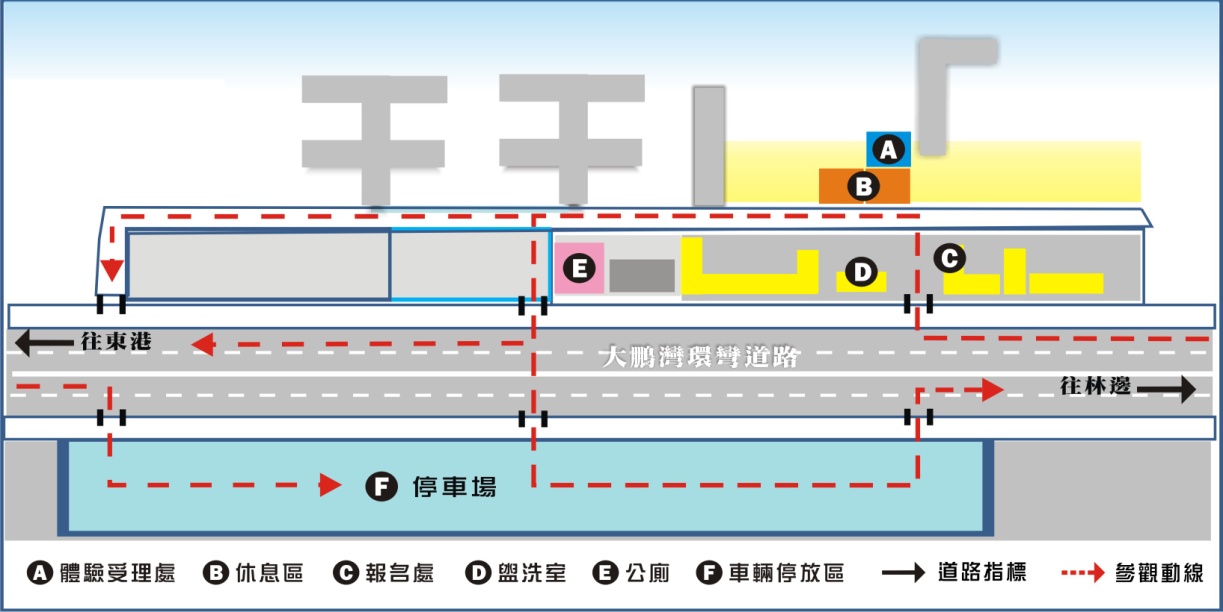 路線圖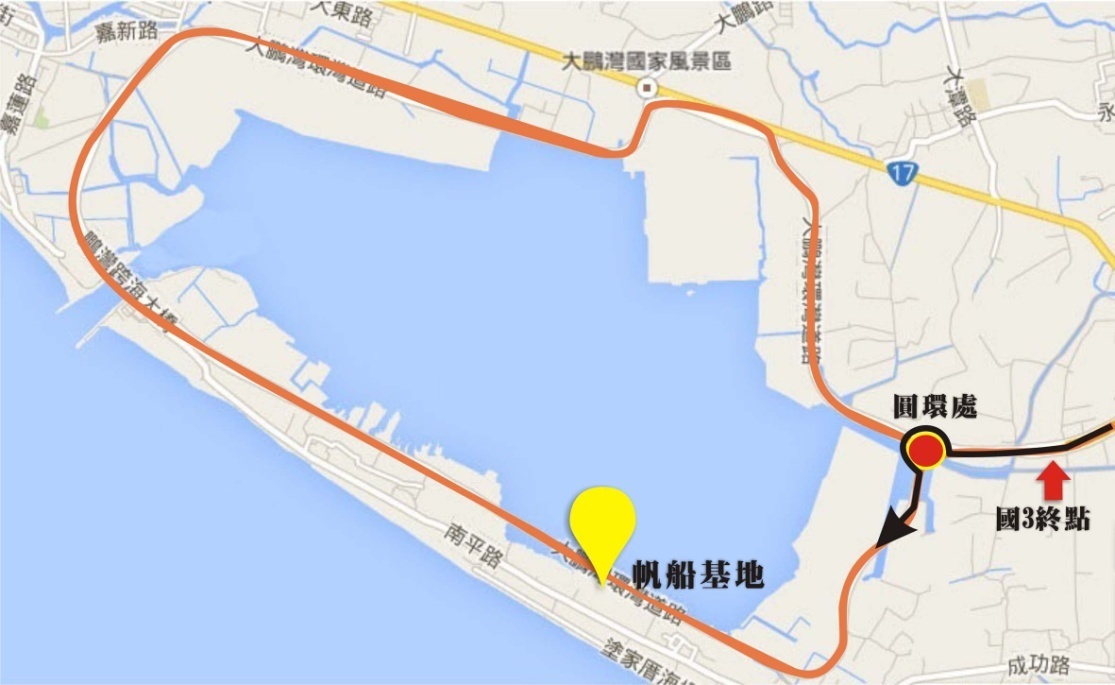 ◎開車資訊國道3號南行→大鵬灣國家風景區環灣道路→圓環處左轉延環灣道路開即可抵達位於右側。國道1號南行→88快速道路→國道3號→大鵬灣國家風景區環灣道路→圓環處左轉延著環灣道路開即可抵達位於右側◎搭車資訊高鐵左營站： 2號出口搭乘墾丁快線→大鵬灣國家風景區→轉搭綠能電動巴士→濱灣公園站即可抵達◎相關資訊墾丁快線http://www.dbnsa.gov.tw/user/Article.aspx?Lang=1&SNo=03002593            綠能電動巴士http://www.dbnsa.gov.tw/user/Article.aspx?Lang=1&SNo=04004088時  間項目內容內容10：00～12：00◎街頭藝人表演◎水上活動體驗＊開放水上活動體驗登記、分梯次體驗＊水陸闖關活動開放報名＊開放水上活動體驗登記、分梯次體驗＊水陸闖關活動開放報名12：00～13：30休息、午餐休息、午餐休息、午餐13：30～15：00◎街頭藝人表演◎水上活動體驗◎水陸闖關活動＊開放水上活動體驗登記、分梯次體驗＊水陸闖關活動每梯次2人一組，共3~4  個關卡＊開放水上活動體驗登記、分梯次體驗＊水陸闖關活動每梯次2人一組，共3~4  個關卡15：00～15：30◎街頭藝人表演◎街頭藝人表演15：30～17：00◎街頭藝人表演◎水上活動體驗◎水陸闖關活動＊開放水上活動體驗登記、分梯次體驗＊水陸闖關活動每梯次2人一組，共3~4  個關卡＊開放水上活動體驗登記、分梯次體驗＊水陸闖關活動每梯次2人一組，共3~4  個關卡時  間項目內容10：00～12：00◎街頭藝人表演◎水上活動體驗＊開放水上活動體驗登記、分梯次體驗＊休閒獨木舟競賽開放報名12：00～13：30休息、午餐休息、午餐13：30～15：00◎街頭藝人表演◎水上活動體驗◎休閒獨木舟競賽＊開放水上活動體驗登記、分梯次體驗＊男、女子組休閒獨木舟預賽15：00～15：30◎街頭藝人表演15：30～17：00◎街頭藝人表演◎水上活動體驗◎休閒獨木舟競賽  頒獎典禮＊開放水上活動體驗登記、分梯次體驗＊親子組休閒獨木舟預賽、各3組決賽